    HRANICE  NAŠÍ MĚNY     	Vedoucí projektu      - Michaela narwová            Předmět 		– DĚjepis	Věk 			– První stupeň 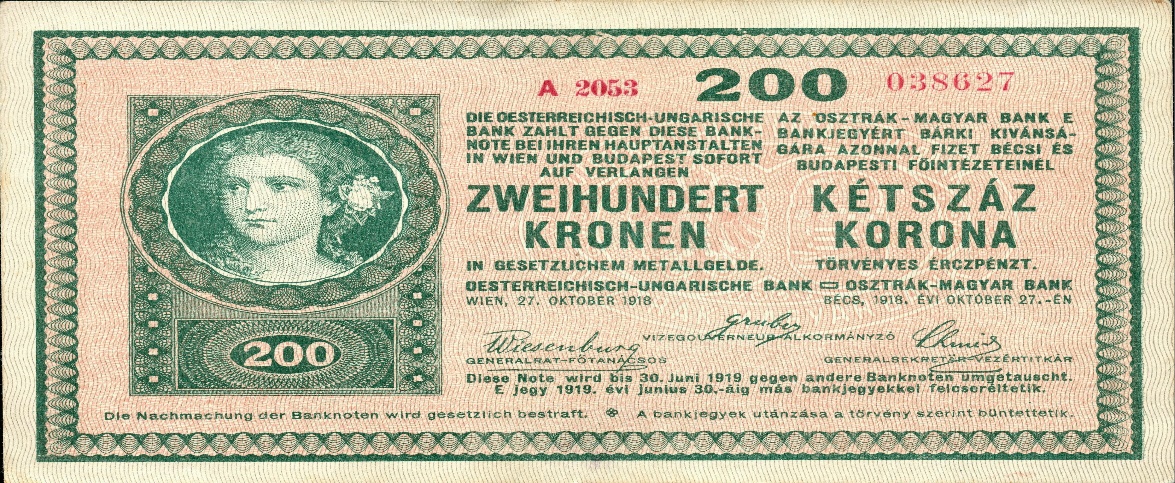 Časový harmonogram3.11. – Projektová schůzka21.11. – Pondělí - návštěva Kutné Hory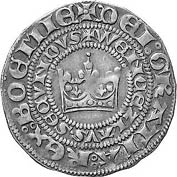 9.35 – Sraz na Hlavním nádraží u Burger King10.05 – Odjezd vlaku11.00 – Příjezd do Kutné Hory12.00 – 13.30 – Prohlídka Vlašského Dvora13.30 – 14.30 – Oběd ve městě14.30 – 16.00 – Prohlídka města16.06 – 16.55 – Příjezd na Hlavní nádraží22.11. – Úterý – práce ve škole8.30 – 13.45 – Práce ve škole – třída 4.a- rozdělení úkolů, výroba vlastních peněz, výroba šifer, dotazníků, - poklady u nás- film o pokladech23.11 – Středa9.30 – Sraz  - Holešovice dole v metru– uprostřed nástupiště10.00 – Návštěva Národního muzea – cíl – numismatické oddělení- uvnitř svačina 13.00 – Odchod z Národního muzea13.30 – Rozchod ve stanici metra Holešovice24.11. – Čtvrtek9.00 – Sraz ve škole – třída 4.a- příprava na večer, prezentace, dotazníky, vyhodnocení tématu17.00 – Prezentace - večer